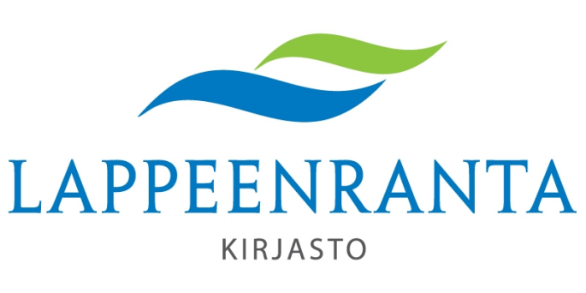 Vuoden 2017 lainatuimpiaAikuisten kaunokirjallisuus:Hirvisaari, Laila: Hiljaisuus : romaani 		Lainauskerrat: 359Mustonen, Enni: Ruokarouvan tytär 			Lainauskerrat: 336Mustonen, Enni: Ruokarouva 			Lainauskerrat: 332Pakkanen, Outi: Peili 				Lainauskerrat: 331Tuominen, Pirjo: Hiljaiset huvimajat 			Lainauskerrat: 323Jansson, Anna: Vääriin käsiin 			Lainauskerrat: 309Lehtinen, Tuija: Ensimmäinen, toinen ja kolmas kerta	Lainauskerrat: 303Lehtolainen, Leena: Tiikerinsilmä 			Lainauskerrat: 289Steel, Danielle: Hotelli Vendôme 			Lainauskerrat: 287Moyes, Jojo: Parillisia ja parittomia 			Lainauskerrat: 279Aikuisten tietokirjallisuus:Hirsjärvi, Sirkka: Tutki ja kirjoita 			Lainauskerrat: 223Mattsson, Anne: Tellervo Koivisto : elämäkerta 		Lainauskerrat: 183Auer, Anneli: Murhalesken muistelmat 		Lainauskerrat: 132Tyrkkö, Maarit: Presidentti ja toimittaja 		Lainauskerrat: 128Airisto, Lenita: Elämäni ja isänmaani 		Lainauskerrat: 125Kondo, Marie: KonMari : siivouksen elämänmullistava taika 	Lainauskerrat: 123Tiihonen, Jare: JHT : musta lammas 		Lainauskerrat: 121Kondo, Marie: KonMari : iloa säkenöivä järjestys 		Lainauskerrat: 120Itkonen, Juha: Minun Amerikkani 			Lainauskerrat: 116Eskola, Jari: Johdatus laadulliseen tutkimukseen 	Lainauskerrat: 115Lasten- ja nuorten kaunokirjallisuus:Havukainen, Aino: Tatun ja Patun kummat keksinnöt…	Lainauskerrat: 329Nopola, Sinikka: Risto Räppääjä ja Hilpuri Tilli 		Lainauskerrat: 285Havukainen, Aino: Tatu ja Patu etsivinä : tapaus Puolittaja 	Lainauskerrat: 284Havukainen, Aino: Tatun ja Patun oudot aakkoset 	Lainauskerrat: 268Kinney, Jeff: Neropatin päiväkirja. 10, Paluu kivikaudelle	Lainauskerrat: 265Nopola, Sinikka: Risto Räppääjä ja pullistelija 		Lainauskerrat: 259Kinney, Jeff: Neropatin päiväkirja. 9, Reissussa rähjääntyy	Lainauskerrat: 255Havukainen, Aino: Tatu ja Patu supersankareina 	Lainauskerrat: 252Kinney, Jeff: Neropatin päiväkirja. 6, Lunta tupaan	Lainauskerrat: 248Kinney, Jeff: Neropatin päiväkirja. 8, Kohtalo kolhii	Lainauskerrat: 248Lasten- ja nuorten tietokirjallisuus:Thorne, Russ: Emojit : tutustu emojien ihmeelliseen…	Lainauskerrat: 165Klang, Joachim: Suuri lego-kirja : rakentajan parhaat ohjeet 	Lainauskerrat: 137Hester, Beth Landis: Ninjojen salattu maailma		Lainauskerrat: 136St. Ive, Ivy: Pokémon Go : pelaajan kirja 		Lainauskerrat: 122Dodson, Emma: Ällö eläinkirja : limaa, myrkkyä ja haisua 	Lainauskerrat: 120Guinness world records 2016 			Lainauskerrat: 116Havukainen, Aino: Tatu ja Patu pihalla : käsikirja…	Lainauskerrat: 116Minecraft : pelaajan kirja 			Lainauskerrat: 114Guinness world records 2015 			Lainauskerrat: 113Lipkowitz, Daniel: LEGO leikkikirja : ideoita rakentamiseen…	Lainauskerrat: 109Musiikki-cd-levyt:Haloo Helsinki!: Hulluuden highway 			Lainauskerrat: 106Ahola, Jarkko: Romanssi 			Lainauskerrat: 83Tapio, Juha: Loistava kokoelma 			Lainauskerrat: 76Happoradio: Kauniin kääntöpiiri 			Lainauskerrat: 68Pariisin Kevät: Kuume 				Lainauskerrat: 66Martikainen, Jarkko: Ruosterastaat 			Lainauskerrat: 64Vesala: Vesala 				Lainauskerrat: 64Ellinoora: Villi lapsi 				Lainauskerrat: 63Uusivirta, Olavi: Olavi 				Lainauskerrat: 62Red Hot Chili Peppers: Getaway 			Lainauskerrat: 61Nuotit:Suuri toivelaulukirja. Toivotuimmat			Lainauskerrat :61Pop tänään. Vol. 6				Lainauskerrat: 60Suuri pop toivelaulukirja. 5			Lainauskerrat: 56Kultainen poplaulukirja. 2			Lainauskerrat: 53SuomiLOVE : Laulukirja 			Lainauskerrat: 48Suomen toivelaulut 				Lainauskerrat: 44Kultainen poplaulukirja				Lainauskerrat: 43Vivo piano. 2				Lainauskerrat: 39Prinsessa Ruusunen : satumaisia lastenlauluja 		Lainauskerrat: 37Hits 2016 					Lainauskerrat: 37Aikuisten dvd- ja blu-ray-levyt:Kerro minulle jotain hyvää 			Lainauskerrat: 122Napapiirin sankarit 2 				Lainauskerrat: 117Tyttö nimeltä Varpu 				Lainauskerrat: 90Spectre : 007 				Lainauskerrat: 90Hacksaw ridge 				Lainauskerrat: 89Nuotin vierestä 				Lainauskerrat: 86Luokkakokous 				Lainauskerrat: 74Hymyilevä mies 				Lainauskerrat: 72Star wars : the force awakens 			Lainauskerrat: 72Rupture 					Lainauskerrat: 71Lasten- ja nuorten dvd- ja blu-ray-levyt:Onneli ja Anneli 				Lainauskerrat :294Onnelin ja Annelin talvi 				Lainauskerrat: 286Risto Räppääjä ja Sevillan saituri 			Lainauskerrat: 263Heinähattu ja Vilttitossu:juhlajulkaisu 		Lainauskerrat: 232Muumit Rivieralla 				Lainauskerrat: 223Risto Räppääjä ja liukas Lennart. 			Lainauskerrat: 203Risto Räppääjä ja viileä Venla. 			Lainauskerrat: 202Kätyrit : paluu alkuun 				Lainauskerrat: 182Rölli ja kultainen avain 				Lainauskerrat: 178Inside out : mielen sopukoissa 			Lainauskerrat: 175Aikuisten digitaaliset pelit:Borderlands 2 : PS3 				Lainauskerrat: 26Borderlands : PS3 				Lainauskerrat: 26Batman :Arkham City : PS3. 			Lainauskerrat: 20Batman : Arkham asylum : Game of the Year edition : PS3	Lainauskerrat: 18Assassin's creed : syndicate : PS4 			Lainauskerrat: 15Dark Souls III : PS4 				Lainauskerrat: 14Rise of the Tomb Raider : PS4 			Lainauskerrat: 14The witcher III : wild hunt : PS4 			Lainauskerrat: 14Destiny : PS4 				Lainauskerrat: 14Uncharted : the Nathan Drake collection : PS4 		Lainauskerrat: 14Lasten- ja nuorten digitaaliset pelit: Kung Fu Panda : showdown of legendary legends : PS4 	Lainauskerrat: 96Lego Marvel Avengers : PS4 			Lainauskerrat: 89Lego Jurassic world : PS4 			Lainauskerrat: 82Barbie & her sisters : puppy rescue : PS3 		Lainauskerrat: 79Angry birds : Star Wars : PS3 			Lainauskerrat: 72Lego city undercover : PS4 			Lainauskerrat: 68Angry birds trilogy : PS3 			Lainauskerrat: 67Minecraft story mode : PS3 			Lainauskerrat: 60SpongeBob SquarePants : Plankton's robotic revenge : PS3	Lainauskerrat: 55Sonic & all-stars racing transformed : PS3 		Lainauskerrat: 54